           Conference Agenda               State Library Division - 250 North 1950 West8:30 am	 	Registration and Breakfast Begins 9:00 - 9:15		Welcome and State Hazardous Chemical Emergency Response Commission (SERC) Update			Jona Whitesides, Division of Emergency Management9:20 - 10:20 		Environmental Protection Agency (EPA) Update			Bre Bockstahler, EPA Region VIII ~ Break ~10:35 - 11:05		HazMat Clean-up Guidance 	Neil Taylor, DEQ	11:10 - 11:35		Open Meeting Act and What you Need to Know for Public Meetings 			Lynda Viti, DPS Assistant Attorney General11:40 - 12:00 		HMEP Grant Information and Update	Art Deyo, Utah State Fire Marshal's Office	~ Lunch ~ 1:00 - 2:00		Union Pacific Railroad - Who We AreJacob Hammer, Union Pacific	2:05 - 2:35		National Preparedness for Response Exercise Program (PREP) 2018 Area Wide Exercise  Ryan Putman, Utah State Fire Marshal’s Office~ Break ~2:45 - 3:00		Tier II Reporting Updates and the DEQ Interactive Map Melissa Ottley, DERR3:05 - 3:45		Household Hazardous Waste Program Implementation Eric Michaels, SLCo Environmental Health 	Closing Remarks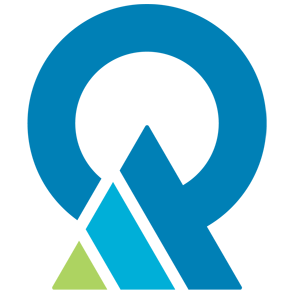 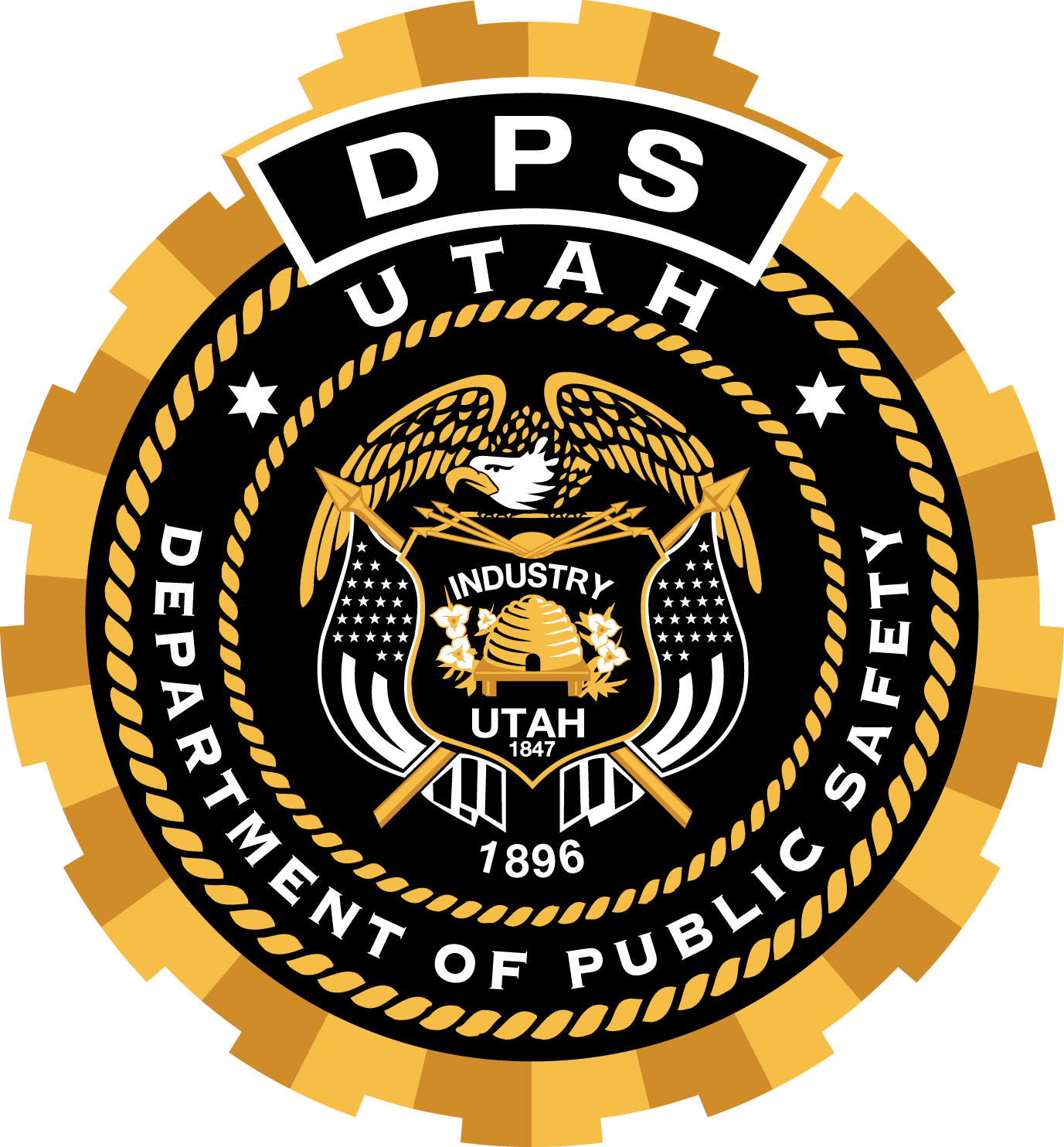 